Making ComparisonWONG Tsz Yu ReneeThe Hong Kong Institute of EducationName: ______________           Class: ______________ (    )Activity 1: Adjectives with a different number of syllables Note-taking: Note: Some adjectives with two syllables can have either comparative form (e.g. quieter, more quiet) Activity 2:  Miss Wong’s preferences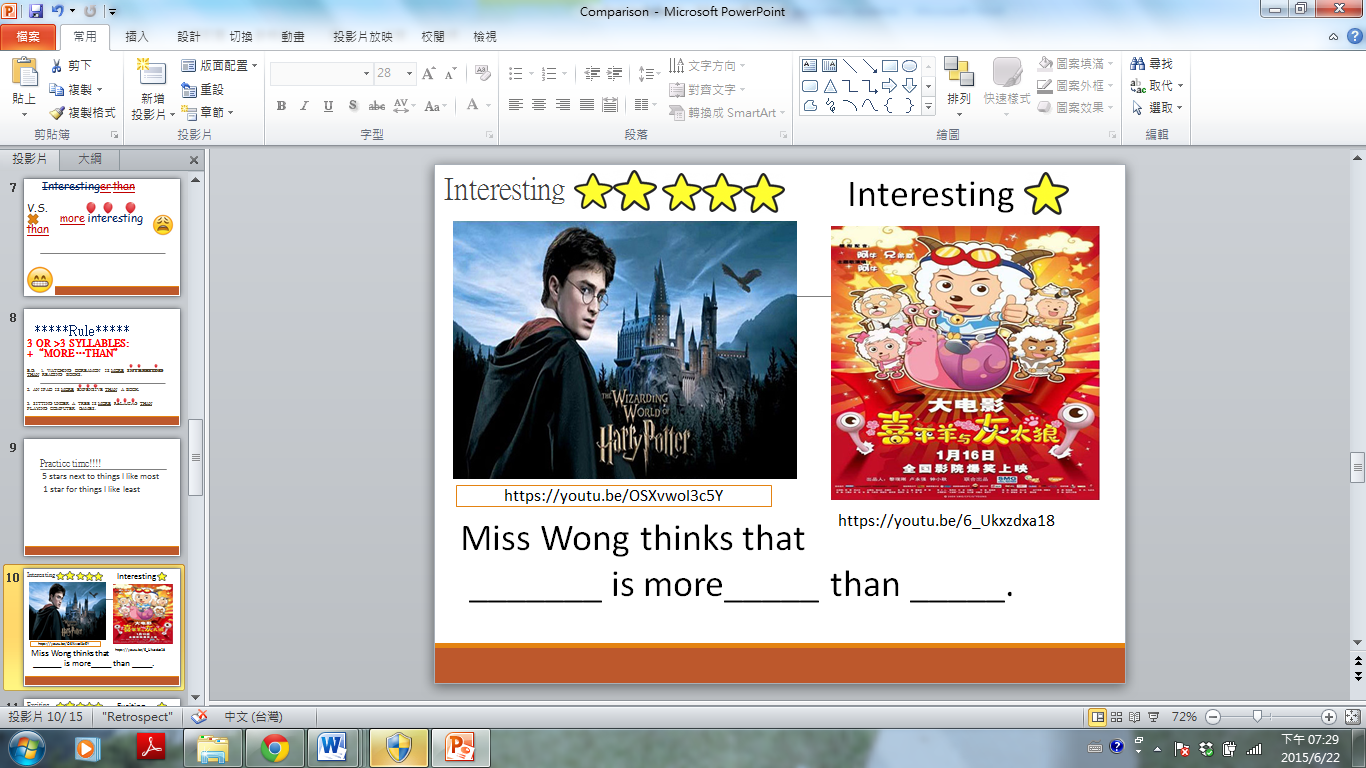 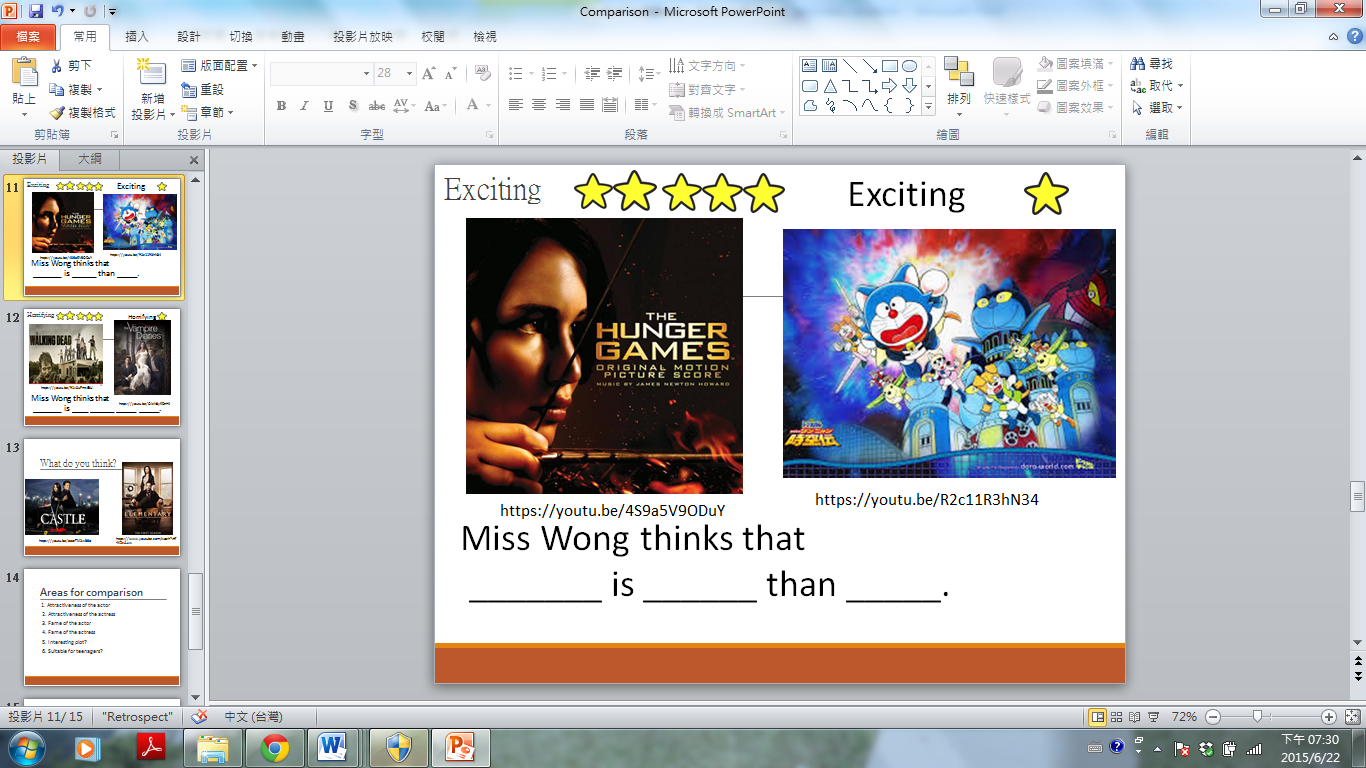 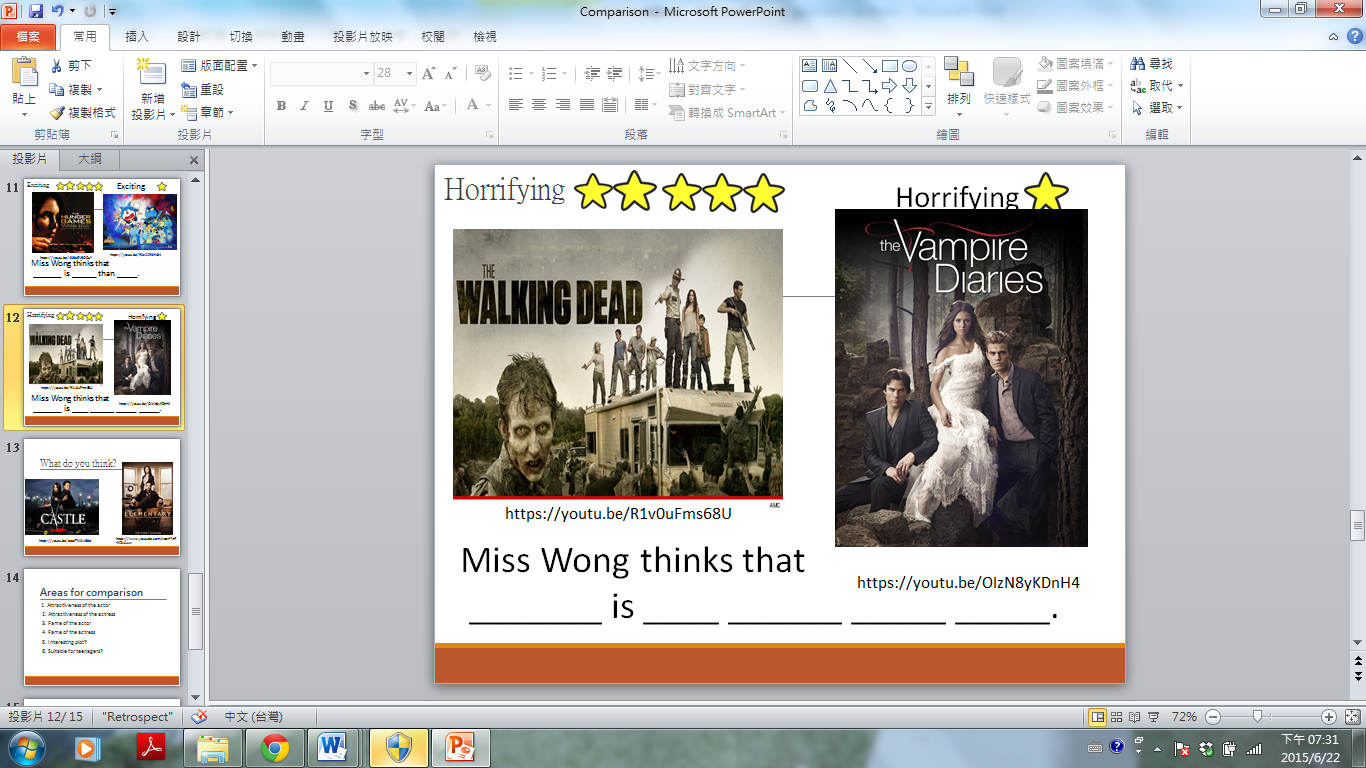 Activity 3: What do you think? 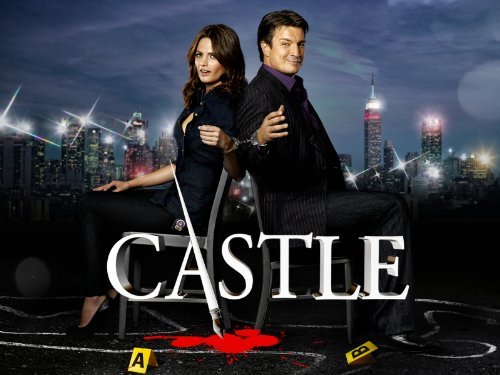 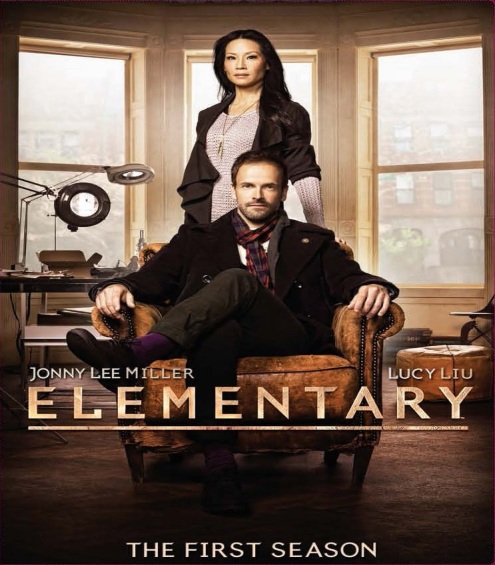 https://youtu.be/aaorTM2wB9o            https://www.youtube.com/watch?v=ff-XiZzJLxwActivity 4  Making RecommendationsIn pairs, choose a specific subject for making recommendations to class. You can recommend a picnic site, a book, a movie, a restaurant, etc. Surf on the internet to find out more information about the topic, if necessary. Remember to use comparatives in the recommendation. Present your recommendation to the class in the next lesson.One-syllable AdjectivesOne-syllable AdjectivesAdjectives with 3 or more than 3 syllablesComparative formAdjectives with 1-2 syllables__________ -er + thanAdjectives with 3 or more than syllablesAttractiveness of the actor    VS 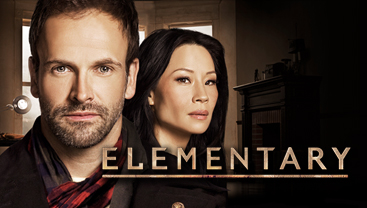 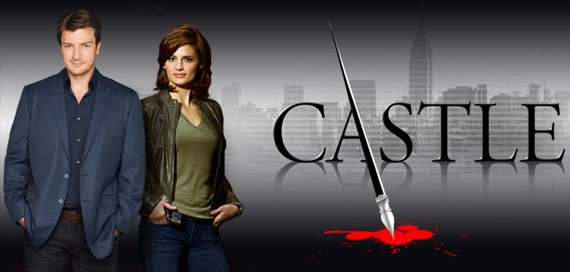 I think the actor in ___________ is more ___________ than that in __________because___________________________________________________________. Attractiveness of the actress  VS 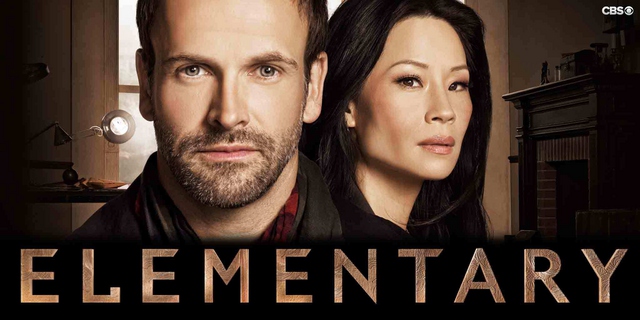 I think the actress in _____________ is _______ ___________ than that in ____________ because ______________________________________________________________________________________________________. Fame of the actor  VS 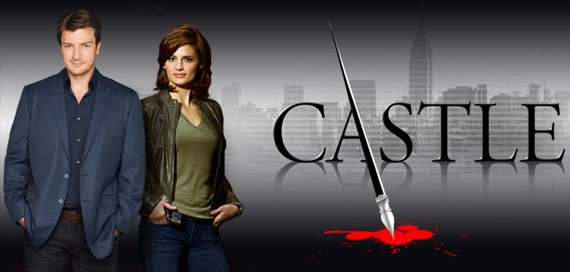 I think the actor in __________ ____ ________ _________ than _______ __ _____because ___________________________________________________________. Fame of the actress  VS I think ______________________________________________________________ because ____________________________________________________________. Interesting plot?VS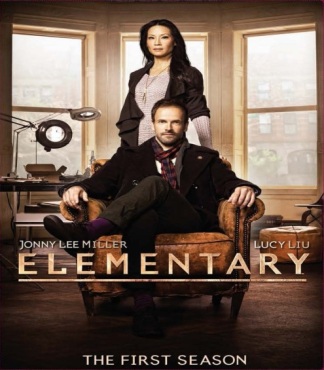 I think ____________________________________________________________because ___________________________________________________________. Suitable for teenagers?  VS 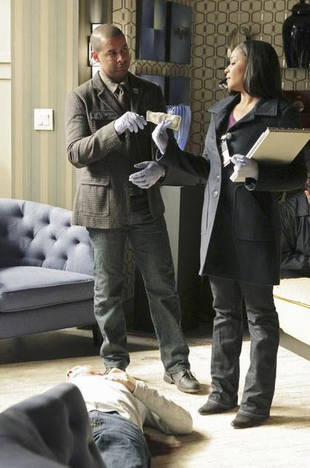 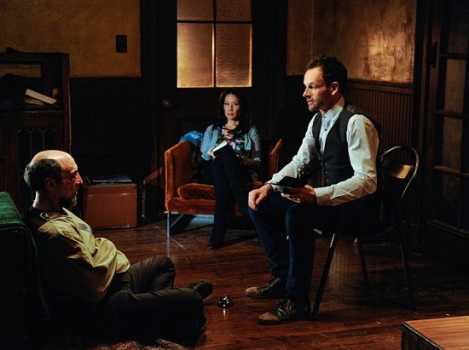 I think _____________________________________________________________because ____________________________________________________________. 